     VOWELS            A E I O U            a e i o u    All the rest are called consonants.Remember, Y is sometimes a vowel, sometimes a consonant.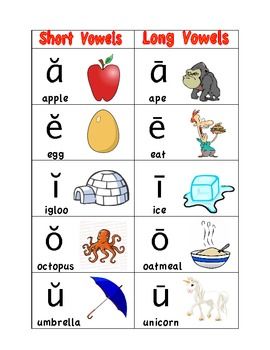 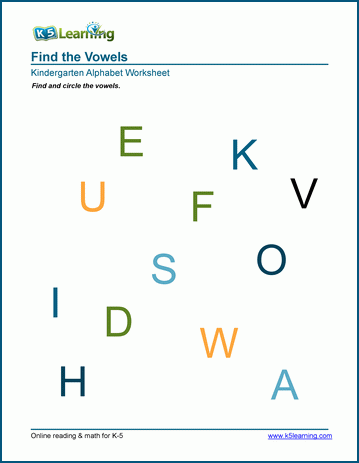 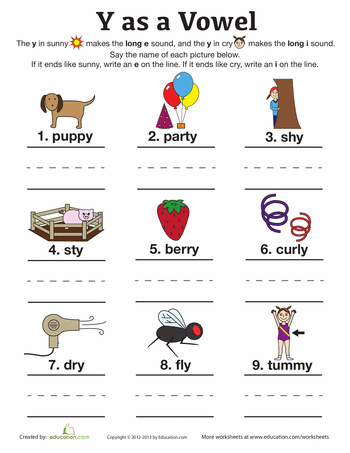 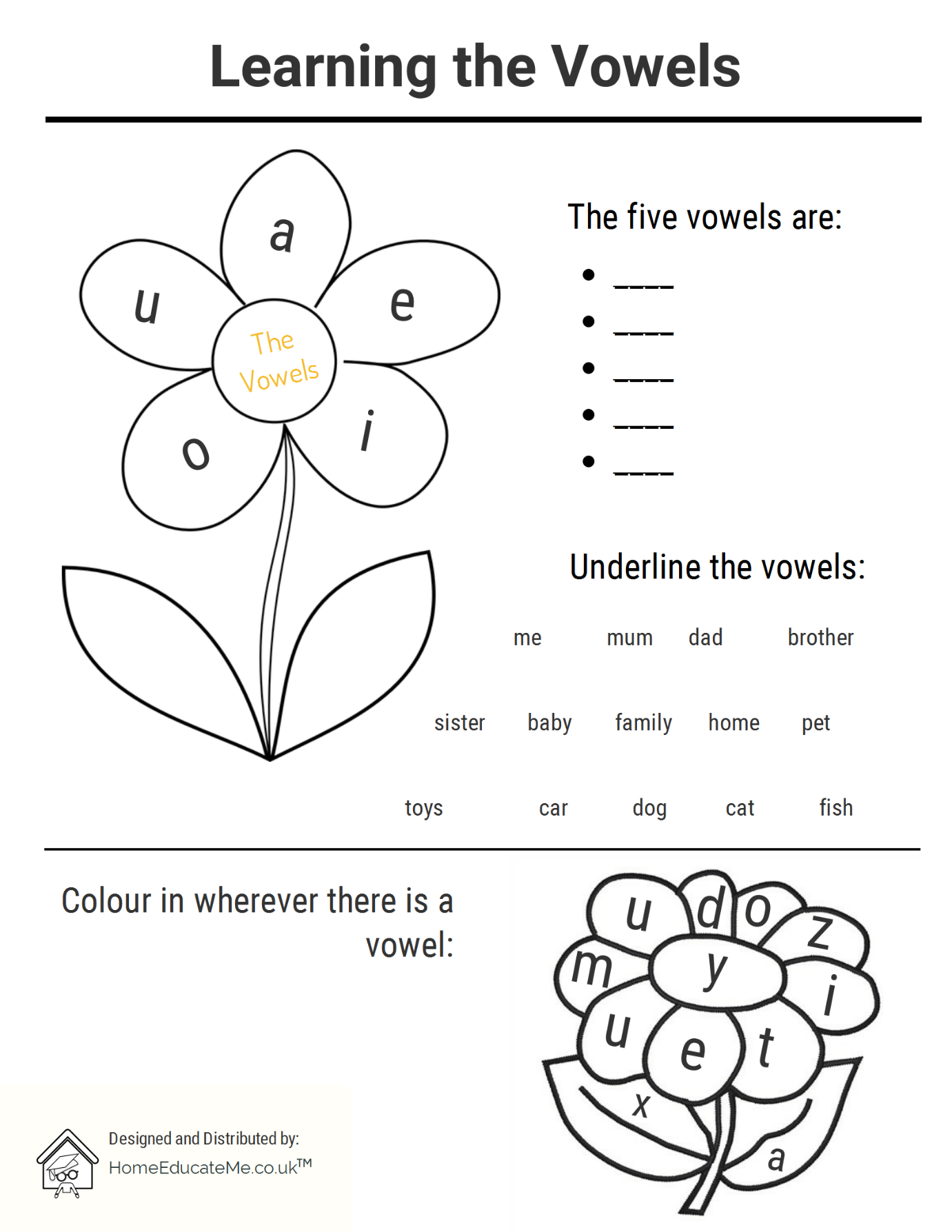 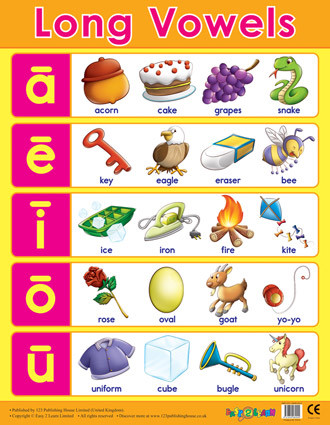 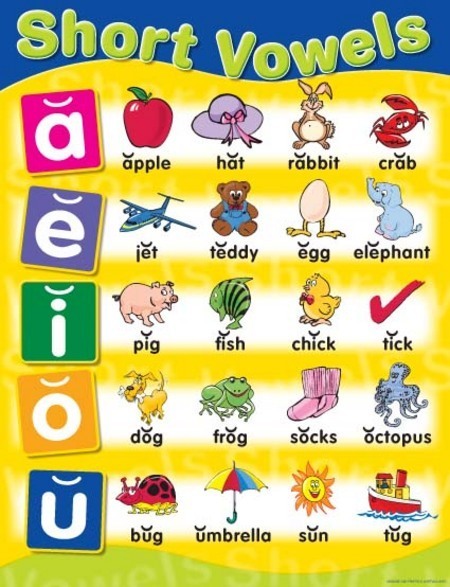 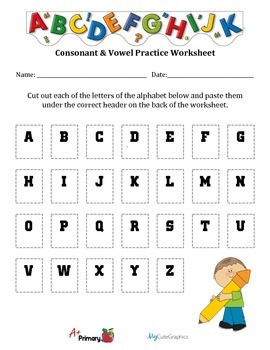 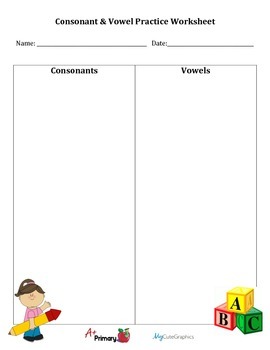 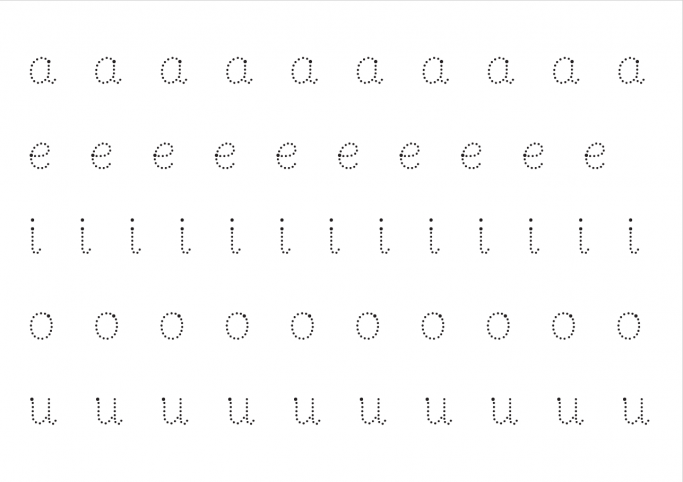 